Требования к стаканам и поршням:Стаканы:1) Гарантированная стойкость стаканов не менее 100000 ударов.2) Выполнены из качественной жаростойкой, жаропрочной инструментальной легированной стали с низкой теплопроводностью, и отсутствием деформаций при температуре до 650 градусов Цельсия. Сталь, использованная при производстве, не обязательно должна быть указанной в спецификации, но она обязательно должна быть согласована с Покупателем.3) Стакан должен быть азотирован согласно чертежа.Поршни 1 вариант: 1) Гарантированная стойкость поршней не менее 5000 ударов.2) Выполнены из серого чугуна СЧ20.Поршни 2 вариант: 1) Гарантированная стойкость поршней не менее 30000 ударов.2) Выполнены из меднокобальтогобериллиевого сплава (AERIS 1335 - CuCoNiBe или более подходящий) с хорошей теплоопроводностью. 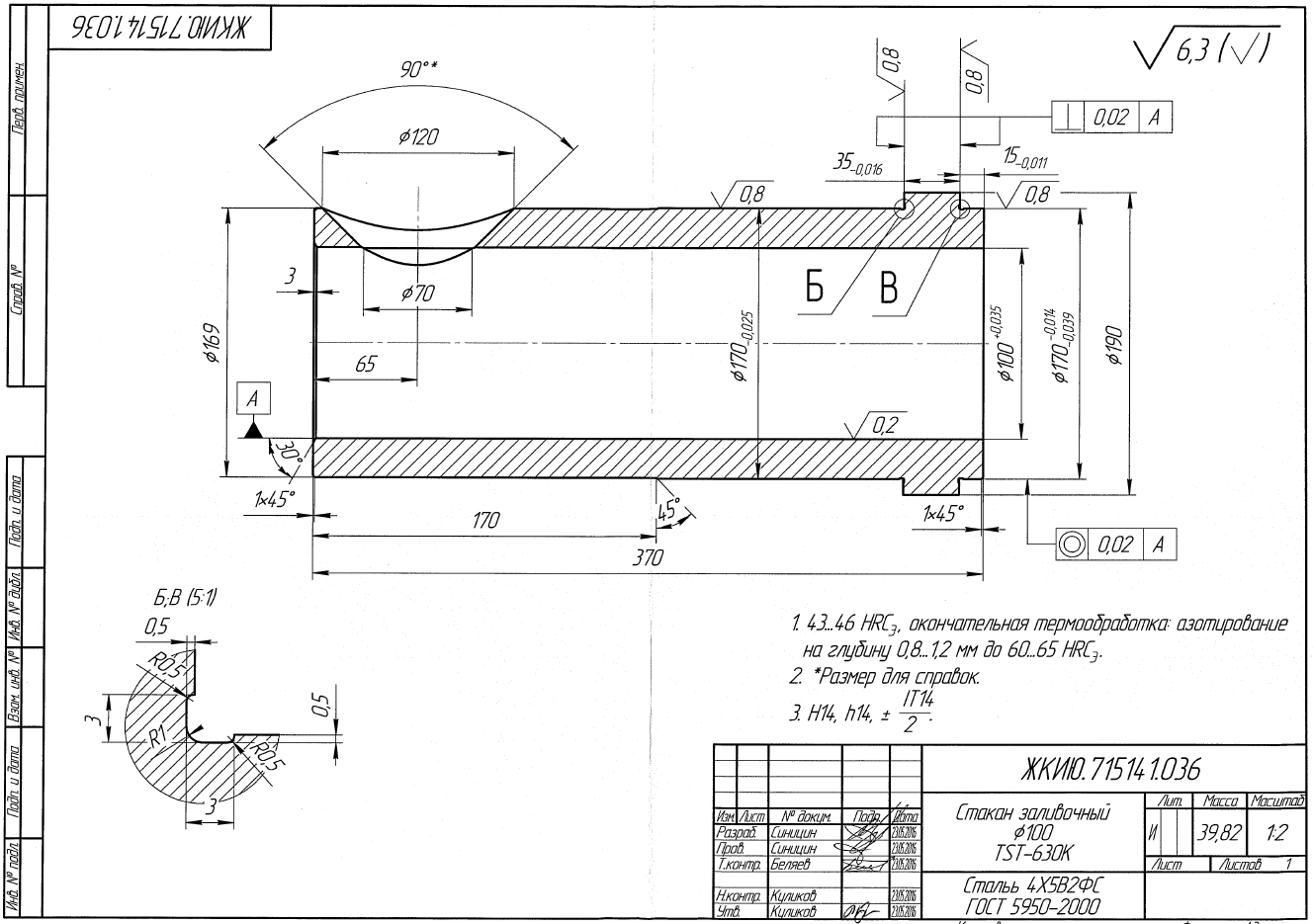 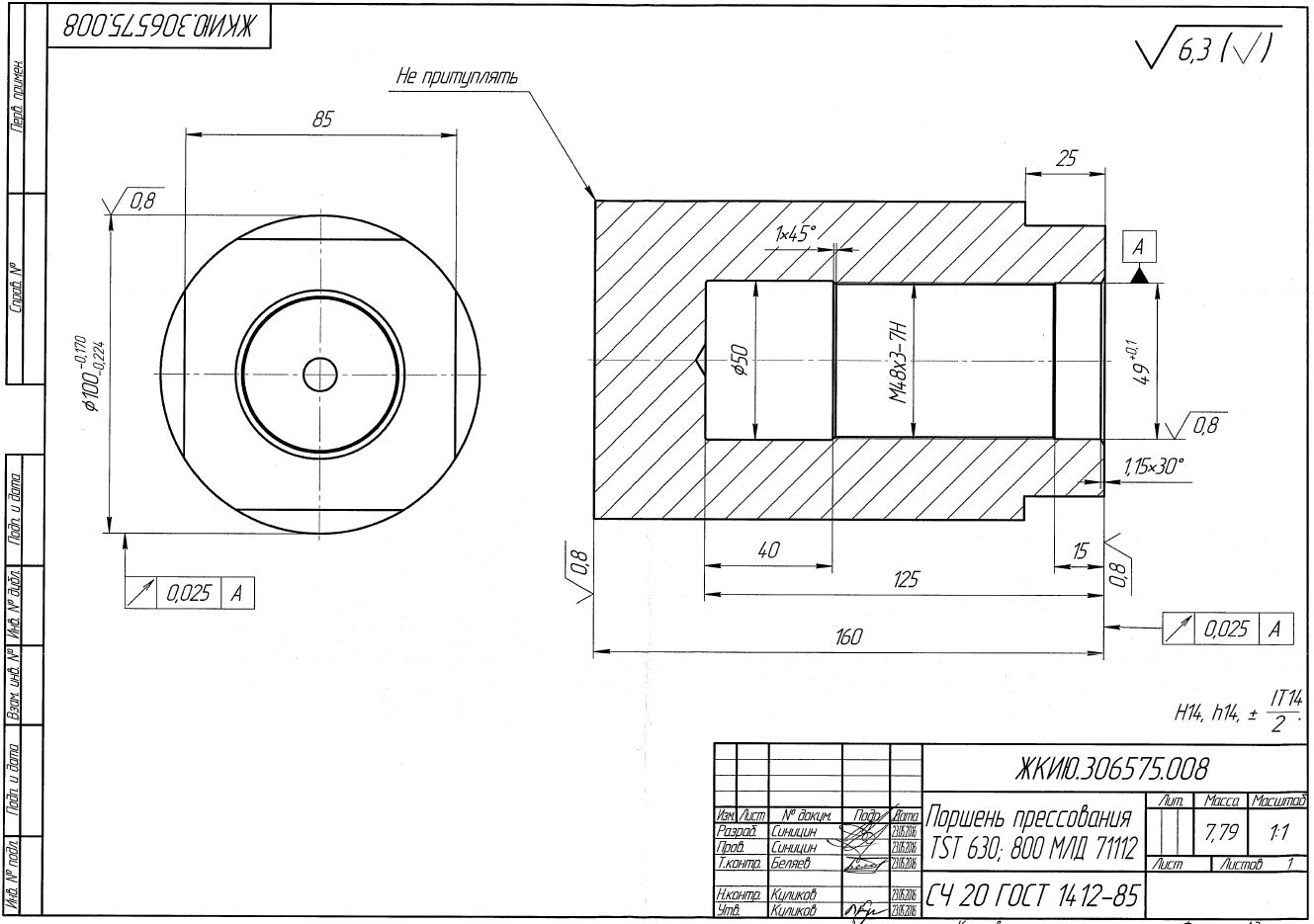 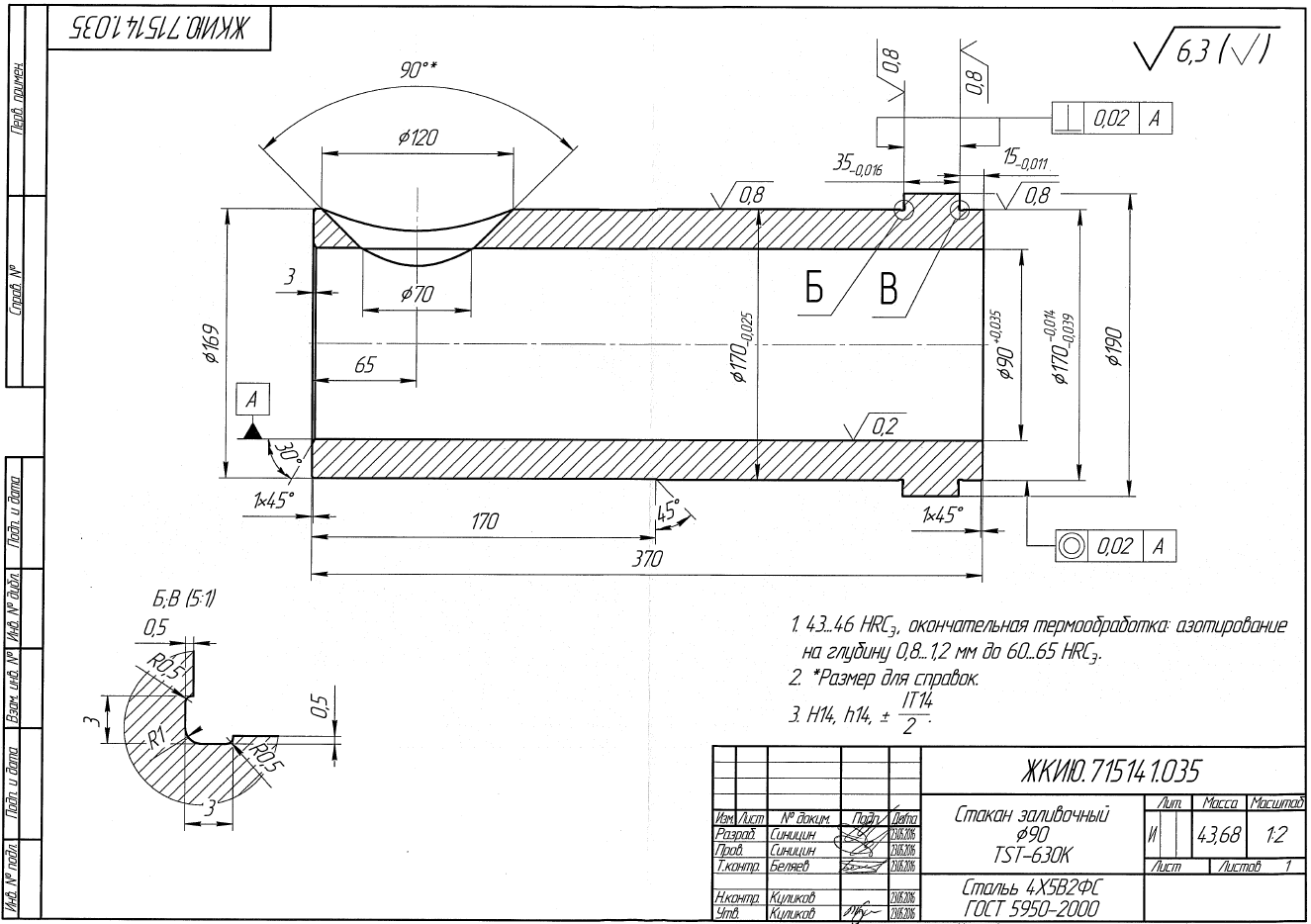 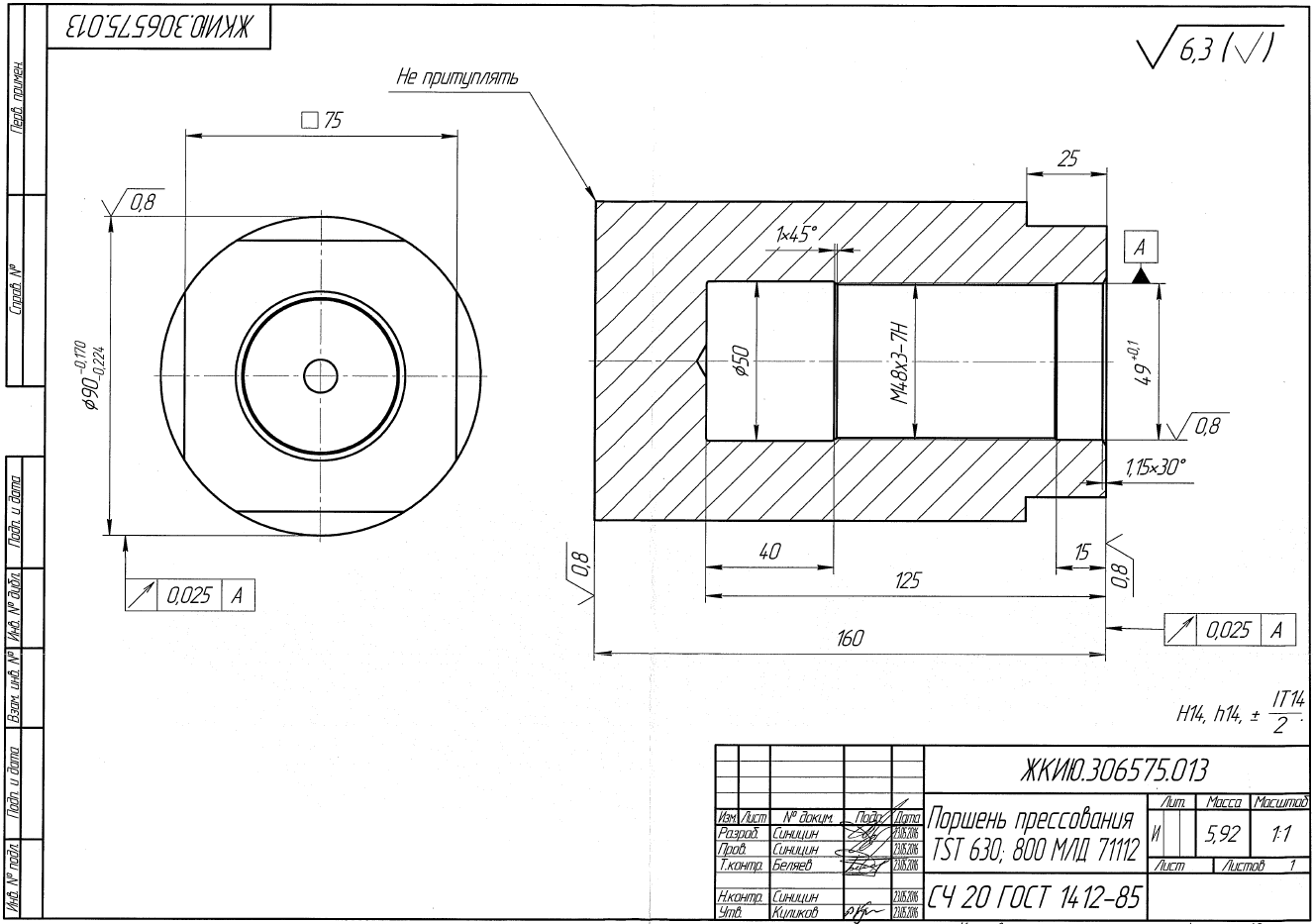 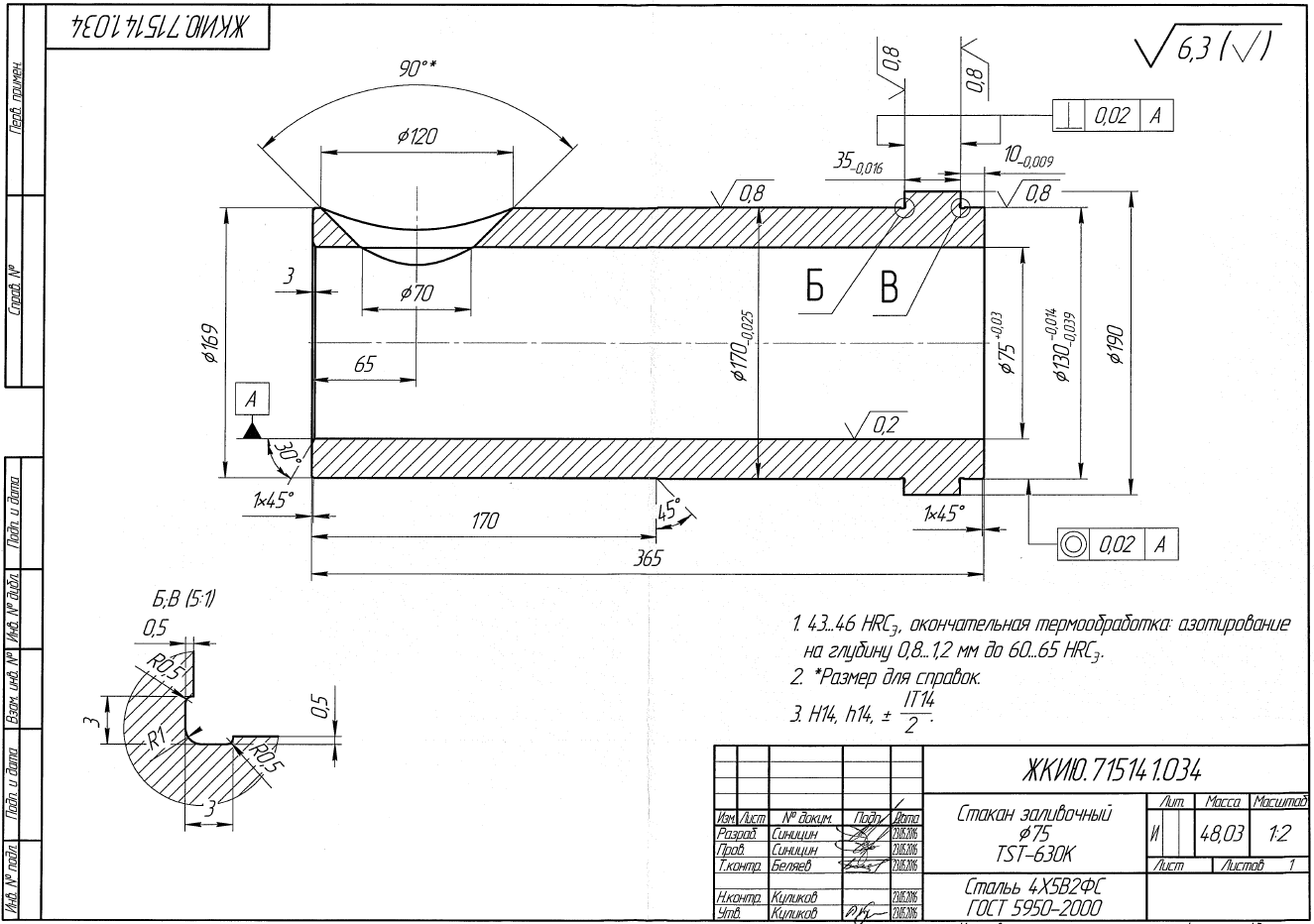 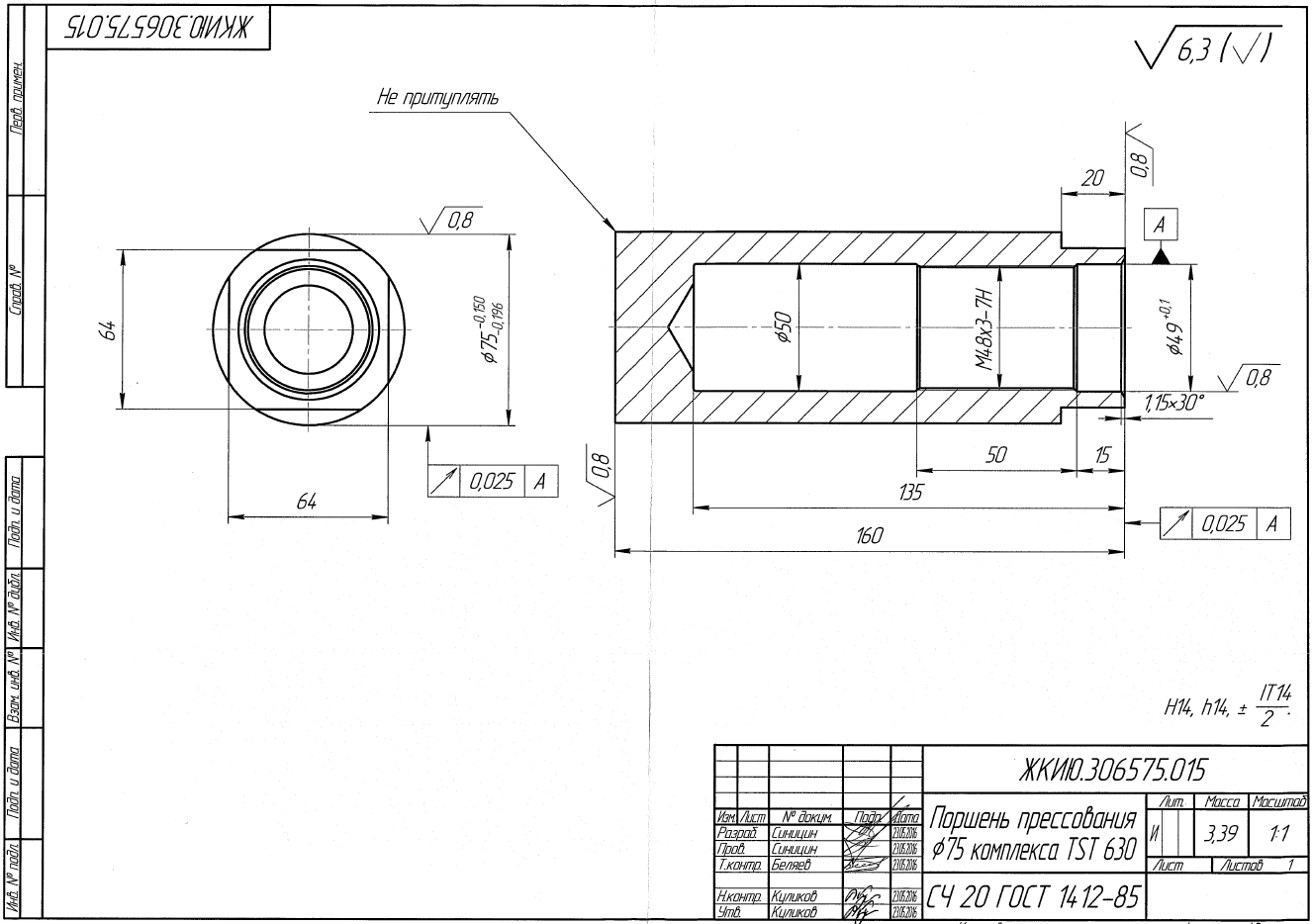 